Ҡарар									  РЕШЕНИЕОб освобождении субъектов малого и среднего предпринимательства, от уплаты арендной платы при аренде муниципального имущества сельского поселения  Языковский сельсовет муниципального района Благоварский район Республики Башкортостан 	Во исполнение распоряжения Правительства Российской Федерации от 19 марта 2020г. №670-р и распоряжения Главы Республики Башкортостан от 01 апреля 2020 года №РГ-119 «О первоочередных мерах по повышению устойчивости экономики Республики Башкортостан с учетом внешних факторов, в том числе связанных с распространением новой коронавирусной инфекции», руководствуясь Федеральным законом от 06.10.2003г. №131-ФЗ «Об общих принципах организации местного самоуправления в Российской Федерации», Уставом сельского поселения Языковский сельсовет муниципального района Благоварский район Республики Башкортостан, Совет сельского поселения Языковский сельсовет муниципального района Благоварский район Республики БашкортостанРЕШИЛ:1. Администрации сельского поселения Языковский сельсовет муниципального района Благоварский район Республики Башкортостан (далее – Администрация) по договорам аренды муниципального имущества, за исключением земельных участков, обеспечить:а) в течение 3 рабочих дней со дня обращения субъекта малого и среднего предпринимательства, включенного в реестр субъектов малого и среднего предпринимательства, заключение дополнительного соглашения, предусматривающего освобождение от уплаты арендной платы до 31 декабря 2020 года;б) уведомление в течение 3 рабочих дней со дня вступления в силу настоящего решения субъектов малого и среднего предпринимательства, включенных в Реестр субъектов малого и среднего предпринимательства, о возможности заключения дополнительного соглашения в соответствии с требованиями подпункта «а» настоящего пункта.2. Администрации по договорам аренды муниципального имущества, закрепленного нам праве хозяйственного  ведения или оперативного управления, за исключением земельных участков, обеспечить: а) заключение муниципальными предприятиями и учреждениями в течение 3 рабочих дней со дня обращения субъекта малого и среднего предпринимательства, включенного в реестр субъектов малого и среднего предпринимательства, дополнительного соглашения, предусматривающего освобождение от арендной платы по 31 декабря 2020 года;        б) уведомление муниципальными предприятиями и учреждениями в течение 3 рабочих дней со дня вступления в силу настоящего решения субъектов малого и среднего предпринимательства, включенных в Реестр субъектов малого и среднего предпринимательства, о возможности заключения дополнительного соглашения в соответствии с требованиями подпункта «а» настоящего пункта.Настоящее решение   распространяется на правоотношения, возникшие с 1 апреля 2020года   и  действует по 31 декабря 2020 года.Настоящее решение подлежит обнародованию в здании администрации сельского поселения Языковский сельсовет муниципального района Благоварский район Республики Башкортостан (с. Языково ул. Социалистическая, д. 1) и размещению на официальном сайте администрации   сельского поселения.            Глава сельского поселения                                         Р.Р. Еникеев с.Языково28.05.2020г.№   45-424БАШҠОРТОСТАН РЕСПУБЛИКАhЫ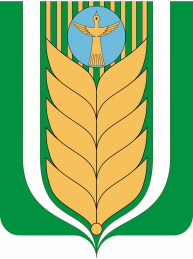 РЕСПУБЛИКА БАШКОРТОСТАНБЛАГОВАР  РАЙОНЫ СОВЕТ  СЕЛЬСКОГОМУНИЦИПАЛЬ РАЙОНЫНЫҢ ЯЗЫКОВПОСЕЛЕНИЯ ЯЗЫКОВСКИЙ СЕЛЬСОВЕТАУЫЛ СОВЕТЫ АУЫЛ БИЛӘМӘhЕМУНИЦИПАЛЬНОГО РАЙОНАСОВЕТЫдүртенсе  сакырылышБЛАГОВАРСКИЙ РАЙОНчетвертый созыв452740,  Языков ауылы, Социалистик урамы, 1Тел. (34747) 2-29-72, Факс 2-22-61452740, с. Языково, ул. Социалистическая, 1Тел. (34747) 2-29-72, Факс 2-22-61